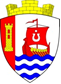 Муниципальное образованиеСвердловское городское поселениеВсеволожского муниципального районаЛенинградской областиАДМИНИСТРАЦИЯПОСТАНОВЛЕНИЕ«12» декабря 2022 г.			                                                       № 602/01-07                         г.п. им. СвердловаОб утверждении Положения о комиссии по подготовке проектов Правил землепользования и застройки муниципального образования «Свердловское городское поселение» Всеволожского муниципального района Ленинградской области»	В целях приведения в соответствие с действующим законодательством в сфере градостроительной деятельности и законодательством органов местного самоуправления Ленинградской области, формирования и реализации единой политики в сфере землепользования и застройки на территории муниципального образования «Свердловское городское поселение» Всеволожского муниципального района Ленинградской области, обеспечения законных интересов и прав физических и юридических лиц на участие в решении вопросов местного значения в области градостроительной деятельности, руководствуясь статьями 5.1, 31, 32, 33, 39 Градостроительного кодекса Российской Федерации, статьями 14, 28, 34 Федерального закона от 06.10.2003 № 131-ФЗ «Об общих принципах организации местного самоуправления в Российской Федерации», частью 2 статьи 1 областного закона Ленинградской области от 07.07.2014 № 45-оз «О перераспределении полномочий в области градостроительной деятельности между органами государственной власти Ленинградской области и органами местного самоуправления Ленинградской области», областным законом от 10.04.2017 № 25-оз «О требованиях к составу и порядку деятельности комиссии по подготовке проекта правил землепользования и застройки на территории Ленинградской области», областным законом от 06.07.2022 № 82-оз «О приостановлении действия отдельных положений областного закона «О требованиях к составу и порядку деятельности комиссии по подготовке проекта правил землепользования и застройки на территории Ленинградской области» и об установлении особенностей применения требований к составу и порядку деятельности комиссии по подготовке проекта правил землепользования и застройки в 2022 году», решением совета депутатов МО «Свердловское городское поселение» Всеволожского муниципального района Ленинградской области от 11.08.2015 № 30 «Об утверждении Положения о порядке организации и проведения публичных слушаний на территории муниципального образования «Свердловское городское поселение» Всеволожского муниципального района Ленинградкой области, администрация муниципального образования «Свердловское городское поселение» Всеволожского муниципального района Ленинградской области постановляет:Создать комиссию по подготовке проектов Правил землепользования и застройки муниципального образования «Свердловское городское поселение» Всеволожского муниципального района Ленинградской области» (далее – Комиссия).Утвердить Положение о Комиссии согласно приложению 1 к настоящему постановлению.Утвердить состав Комиссии при рассмотрении вопросов, касающихся полномочий Комиссии согласно приложению 2 к настоящему постановлению. Утвердить состав Комиссии при рассмотрении вопросов подготовки проектов правил землепользования и застройки, подготовки проектов о внесении изменений в правила землепользования и застройки в муниципальном образовании согласно приложению 3 к настоящему постановлению на срок действия областного закона Ленинградской области от 06.07.2022 № 82-оз «О приостановлении действия отдельных положений областного закона «О требованиях к составу и порядку деятельности комиссии по подготовке проекта правил землепользования и застройки на территории Ленинградской области» и об установлении особенностей применения требований к составу и порядку деятельности комиссии по подготовке проекта правил землепользования и застройки в 2022 году» до 01.01.2023.Признать утратившим силу постановления администрации муниципального образования «Свердловское городское поселение» Всеволожского муниципального района Ленинградской области от 07.08.2020 № 243/01-07 «Об утверждении Положения о комиссии по землепользованию и застройке муниципального образования «Свердловское городское поселение» Всеволожского муниципального района Ленинградской области».Постановление опубликовать в средствах массовой информации и разместить на официальном сайте администрации МО «Свердловское городское поселение» в сети «Интернет».Настоящее постановление вступает в силу со дня его подписания. Контроль за исполнением настоящего постановления возложить на заместителя главы администрации по земельным отношениям и муниципальному имуществу.Глава администрации			                                                        В.И. Тулаев				Приложение 1 к постановлению администрацииПОЛОЖЕНИЕо комиссии по подготовке проектов Правил землепользования и застройки муниципального образования «Свердловское городское поселение» Всеволожского муниципального района Ленинградской области»ОБЩИЕ ПОЛОЖЕНИЯКомиссия по подготовке проектов Правил землепользования и застройки муниципального образования «Свердловское городское поселение» Всеволожского муниципального района Ленинградской области» (далее – Комиссия) является постоянно действующим коллегиальным органом.Комиссия осуществляет свою деятельность в отношении территории муниципального образования «Свердловское городское поселение» Всеволожского муниципального района Ленинградской области (далее – МО «Свердловское городское поселение»).Комиссия в своей деятельности руководствуется Градостроительным  и Земельным кодексами РФ, Федеральным законом от 06.10.2003 № 131-ФЗ «Об общих принципах организации местного самоуправления в Российской Федерации», Федеральным законом от 29.12.2004 № 191-ФЗ «О введении в действие Градостроительного кодекса Российской Федерации», областным законом Ленинградской области от 07.07.2014 № 45-оз «О перераспределении полномочий в области градостроительной деятельности между органами государственной власти Ленинградской области и органами местного самоуправления Ленинградской области», областным законом Ленинградской области от 10.04.2017 № 25-оз «О требованиях к составу и порядку деятельности комиссии по подготовке проекта правил землепользования и застройки на территории Ленинградской», областным законом Ленинградской области от 06.07.2022 № 82-оз «О приостановлении действия отдельных положений областного закона «О требованиях к составу и порядку деятельности комиссии по подготовке проекта правил землепользования и застройки на территории Ленинградской области» и об установлении особенностей применения требований к составу и порядку деятельности комиссии по подготовке проекта правил землепользования и застройки в 2022 году», Приказами комитета по архитектуре и градостроительству Ленинградской области, Уставом муниципального образования «Свердловское городское поселение» Всеволожского муниципального района Ленинградской области, нормативными правовыми актами МО «Свердловское городское поселение».Персональный состав Комиссии, а также его изменения утверждаются постановлением администрации МО «Свердловское городское поселение» Всеволожского муниципального района Ленинградской области (далее – Администрация).Комиссия ликвидируется постановлением администрации.ЗАДАЧИ И ФУНКЦИИ КОМИССИИОсновными задачами Комиссии является: Формирование и реализация единой политики в сфере землепользования и застройки на территории МО «Свердловское городское поселение»;Обеспечение законных интересов и прав физических и юридических лиц, в том числе - правообладателей объектов недвижимости, на участие в решении вопросов местного значения в области градостроительной деятельности.Основными функциями Комиссии являются;Обеспечение внесения изменений в Правила землепользования и застройки территорий населенных пунктов, входящих в состав МО «Свердловское городское поселение» и за их границами, но в границах поселения (далее – Правила);Рассмотрение предложений о внесении изменений в Правила;Подготовка заключений с рекомендациями о внесении, в соответствии с поступившими предложениями, изменений в Правила или об отклонении таких предложений, с указанием причин, и направление указанных заключений в Комитет градостроительной политики Ленинградской области (далее – КГП ЛО) для принятия решений;Рассмотрение заявлений о предоставлении разрешения на условно разрешённый вид использования земельного участка или объекта капитального строительства и заявлений о предоставлении разрешения на отклонение от предельных параметров разрешённого строительства, реконструкции объектов капитального строительства;Организация и проведение публичных слушаний (или общественных обсуждений) по проектам решений о внесении изменений в Правила, по проектам решений предоставления  разрешения на условно разрешённый вид использования земельных участков или объектов капитального строительства, по проектам решений предоставления разрешения на отклонение параметров разрешённого строительства, реконструкции объектов капитального строительства, по проектам планировки территории и по проектам межевания территории, подготовка протоколов публичных слушаний (или общественных обсуждений), и заключений о результатах публичных слушаний (или общественных обсуждений), направление комплекта документов с результатами публичных слушаний (или общественных обсуждений) по указанным проектам решений в Комитет градостроительной политики Ленинградской области (далее – КГП ЛО) для принятия решений;Рассмотрение вопросов, связанных с отменой проектов планировки территории и проектов межевания территории, утвержденных до вступления в силу областного закона Ленинградской области от 07.07.2014 № 45-оз «О перераспределении полномочий в области градостроительной деятельности между органами государственной власти Ленинградской области и органами местного самоуправления Ленинградской области».СТРУКТУРА И ПОЛНОМОЧИЯ КОМИССИИ3.1. Комиссия формируется из числа сотрудников администрации МО «Свердловское городское поселение», депутатов Совета депутатов МО «Свердловское городское поселение», представителя администрации МО «Всеволожский муниципальный район» в соответствии с положениями областного закона от 10.04.2017 № 25-оз «О требованиях к составу и порядку деятельности комиссии по подготовке проекта правил землепользования и застройки на территории Ленинградской области»:         3.1.1. Председателем Комиссии является заместитель главы администрации по земельным отношениям и муниципальному имуществу;3.1.2. В состав Комиссии по согласованию могут входить представители государственных органов контроля и надзора, исполнительных органов государственной власти Ленинградской области;3.1.3. Лица, представляющие общественные и частные интересы физических и юридических лиц, общественных объединений и коммерческих организаций (указанные лица, не могут являться государственными или муниципальными служащими).3.2. Комиссия образуется в составе: председатель, заместитель председателя, секретаря и члены комиссии.3.3. Председатель комиссии уполномочен:3.3.1. Осуществлять руководство деятельностью Комиссии;3.3.2. Определять повестку дня заседаний Комиссии;3.3.3. Проводить заседания и назначать внеочередные заседания Комиссии;3.3.4.  Подписывать протоколы, заключения, уведомления, сообщения, рекомендации и иные документы Комиссии;3.3.5. Распределять обязанности между членами Комиссии, давать им поручения;3.3.6. Осуществлять контроль за выполнением решений Комиссии;3.3.7. Привлекать специалистов, обладающих специальными знаниями в области градостроительной деятельности, в качестве экспертов для уточнения и пояснения, рассматриваемых членами Комиссии вопросов;3.3.8. Обеспечивать своевременное предоставление материалов и документов, необходимых для подготовки решений Комиссии;3.3.9. Председательствовать на публичных слушаниях по вопросам, относящимся к компетенции Комиссии, устанавливать регламент таких публичных слушаний и подписывать заключения по результатам публичных слушаний;3.3.10. Контролировать точность и полноту отражения в протоколах заседаний Комиссии и публичных слушаний, принятых в ходе обсуждения решений.3.4. Заместитель председателя Комиссии уполномочен осуществлять полномочия председателя во время его отсутствия, в соответствии с п.3.3 настоящего Положения.3.5. Секретарь Комиссии:3.5.1. Обеспечивает надлежащее хранение документов, необходимых для выполнения Комиссией своих функций и документов, являющихся результатом деятельности Комиссии;3.5.2. Осуществляет подготовку и обеспечивает своевременное предоставление материалов и документов, необходимых для подготовки решений Комиссии;3.5.3. Осуществляет организацию заседаний Комиссии, публичных слушаний, обеспечивает заблаговременное формирование повестки дня и направление ее членам и председателю Комиссии, а также организует своевременное приглашение членов Комиссии и заинтересованных лиц на заседание Комиссии и публичные слушания;3.5.4. Осуществляет сбор информации и данных, в целях формирования пакета документов для подготовки протоколов и заключений, по результатам заседаний Комиссии, а также публичных слушаний по вопросам, относящимся к компетенции Комиссии;3.5.5. Ообеспечивает публикацию в СМИ информации о предстоящих публичных слушаниях по вопросам, относящимся к компетенции Комиссии, заключений о результатах публичных слушаний и документов, подготовленных Комиссией.ПОРЯДОК ДЕЯТЕЛЬНОСТИ КОМИССИИКомиссия должна осуществлять свою деятельность в форме заседаний, на основании плана работы, принятого на заседании Комиссии. По решению председателя Комиссии или в случае его отсутствия-заместителя председателя Комиссии могут проводиться выездные заседания Комиссии. Периодичность заседаний определяется председателем Комиссии, исходя из требований своевременного решения подлежащих рассмотрению вопросов.Внеплановые заседания Комиссии созываются председателем Комиссии или в случае его отсутствия – заместителем председателя Комиссии для рассмотрения обращений заинтересованных лиц в сроки, установленные федеральным законодательством.Повестка дня заседания Комиссии формируется секретарем Комиссии на основании обращений заинтересованных лиц и должна содержать перечень рассматриваемых вопросов, сведения о времени и месте проведения заседания Комиссии. Повестка дня заседания Комиссии утверждается председателем Комиссии или в случае его отсутствия - заместителем председателя Комиссии и направляется членам Комиссии не позднее, чем за три рабочих дня до дня заседания Комиссии. Дополнительные вопросы включаются в повестку дня заседания Комиссии по предложению членов Комиссии путем проведения голосования на заседании Комиссии.Заседание Комиссии правомочно, если на нём присутствует не менее двух третей от установленного числа её членов. Член Комиссии вправе направить для участия в заседании Комиссии своего представителя на основании письменной доверенности или изложить свое мнение по рассматриваемым вопросам в письменной форме.Решения Комиссии принимаются путём открытого голосования простым большинством голосов от числа присутствующих членов Комиссии, и оформляются протоколом, который подписывается председательствующим и секретарём. При равенстве голосов «за» и «против» голос председательствующего является решающим. Члены Комиссии, не согласные с протоколом в целом или с его отдельными положениями, вправе приложить к протоколу особое мнение, о чем в протоколе делается соответствующая запись.Решения Комиссии для вручения заинтересованным лицам оформляются в виде выписок из протокола, которые подписываются секретарём Комиссии.Решения Комиссии по отдельным вопросам повестки дня могут оформляться в форме заключений.Протоколы заседаний Комиссии являются документами длительного хранения открыты для всех заинтересованных лиц.Комиссия имеет свой архив, содержащий протоколы всех её заседаний, заключения, рекомендации и материалы, связанные с деятельностью Комиссии.Администрация МО «Свердловское городское поселение» предоставляет Комиссии помещения для проведения заседаний и публичных слушаний по вопросам, относящимся к компетенции Комиссии.Организационно-техническое обеспечение деятельности Комиссии осуществляется администрацией МО «Свердловское городское поселение».Комиссия осуществляет свою деятельность на безвозмездной основе.СТРУКТУРА, ФУНКЦИИ И ПОРЯДОК РАБОТЫ КОМИССИИ5.1.1. Председателем Комиссии при рассмотрении вопросов подготовки проектов Правил, подготовки проектов о внесении изменений в Правила настоящего Положения является представитель уполномоченного органа местного самоуправления городского поселения.5.1.2. Секретарь Комиссии не имеет права голоса при принятии Комиссией решения.5.1.3. Комиссия наделена следующими функциями:- рассмотрение предложений о внесении изменений в Правила, в том числе предложений заинтересованных лиц по подготовке проекта Правил, направленных на основании опубликованного сообщения о принятии решения о подготовке проекта Правил, изменений в Правила;- осуществление подготовки заключения, в котором содержатся рекомендации о внесении в соответствии с поступившим предложением изменения в Правила или об отклонении такого предложения с указанием причин отклонения;- рассмотрение подготовленного проекта правил землепользования и застройки, проекта о внесении изменений в правила землепользования и застройки.5.1.4. Комиссия при рассмотрении вопросов подготовки проектов правил землепользования и застройки, подготовки проектов о внесении изменений в правила землепользования и застройки осуществляет свою деятельность в форме заседаний. Заседания Комиссии проводятся в заочной форме с использованием системы видео-конференц-связи.5.1.5. Повестка дня заседания Комиссии формируется секретарем Комиссии на основании обращений заинтересованных лиц. Повестка дня заседания Комиссии должна содержать перечень рассматриваемых вопросов, сведения о времени и месте проведения заседания Комиссии. Повестка дня заседания Комиссии утверждается председателем Комиссии или в случае его отсутствия - заместителем председателя Комиссии и направляется членам Комиссии не позднее чем за пять рабочих дней до дня заседания Комиссии. Дополнительные вопросы включаются в повестку дня заседания Комиссии по предложению членов Комиссии путем проведения голосования на заседании Комиссии.5.1.6. Заседание Комиссии считается правомочным, если в нем участвуют не менее трех членов Комиссии.ПРАВА КОМИССИИКомиссия имеет право:6.1.1. Запрашивать и получать от органов местного самоуправления Поселения, структурных подразделений администрации МО «Свердловское городское поселение», а также заинтересованных в решении вопросов физических и юридических лиц документы и материалы, необходимые для работы Комиссии;6.1.2. Создавать рабочие группы для выработки согласованных решений по вопросам, относящимся к компетенции Комиссии;6.1.3. Привлекать к работе Комиссии независимых экспертов, представителей общественных организаций;6.1.4. Вносить предложения о внесении изменений и дополнений в Правила или их отклонении;6.1.5. Направлять сообщения о проведении публичных слушаний (или общественных обсуждений) по вопросу предоставления разрешения на условно разрешенный вид использования земельного участка правообладателям земельных участков, имеющих общие границы с земельным участком, применительно к которому запрашивается данное разрешение, правообладателям объектов капитального строительства, расположенных на земельных участках, имеющих общие границы с земельным участком, применительно к которому запрашивается данное разрешение и правообладателям помещения, являющихся частями объектов капитального строительства, расположенных на земельных участках, имеющих общие границы с земельным участком, применительно к которому запрашивается данное разрешение;6.1.6. Направлять сообщения о проведении публичных слушаний (или общественных обсуждений) по вопросу предоставления разрешения на отклонения от предельных параметров разрешенного строительства, реконструкции объекта капитального строительства правообладателям земельных участков, имеющих общие границы с земельным участком, применительно к которому запрашивается данное разрешение, правообладателям объектов капитального строительства, расположенных на земельных участках, имеющих общие границы с земельным участком, применительно к которому запрашивается данное разрешение и правообладателям помещения, являющихся частями объектов капитального строительства, расположенных на земельных участках, имеющих общие границы с земельным участком, применительно к которому запрашивается данное разрешение.6.1.7. Направлять извещения о проведении публичных слушаний по проекту Правил в случае, предусмотренном частью 14 статьи 31 Градостроительного кодекса Российской Федерации.7. ТРЕБОВАНИИЯ К ПОРЯДКУ ДЕЯТЕЛЬНОСТИ КОМИССИИ ПО ПРОВЕДЕНИЮ ПУБЛИЧНЫХ СЛУШАНИЙ (ИЛИ ОБЩЕСТВЕННЫХ ОБСУЖДЕНИЙ)7.1. В целях проведения публичных слушаний Комиссия:7.1.1. Рассматривает информацию о предмете и сроках проведения публичных слушаний;7.1.2. Обсуждает необходимость получения дополнительной информации, требуемой для проведения публичных слушаний;7.1.3. Назначает члена (членов) Комиссии, ответственного (ответственных) за проведение публичных слушаний.7.2. Проведение публичных слушаний осуществляется Комиссией в порядке, определяемом уставом МО «Свердловское городское поселение», а также порядком проведения публичных слушаний (или общественных обсуждений) определенным решением совета депутатов МО «Свердловское городское поселение» Всеволожского муниципального района Ленинградской области от 11.08.2015 № 30 «Об утверждении Положения о порядке организации и проведения публичных слушаний на территории муниципального образования «Свердловское городское поселение» Всеволожского муниципального района Ленинградкой области».7.3. В срок не позднее трех рабочих дней со дня завершения публичных слушаний Комиссия:7.3.1. Обеспечивает внесение изменений в проект правил землепользования и застройки, подготовку рекомендаций о предоставлении разрешения на условно разрешенный вид использования или об отказе в предоставлении такого разрешения с указанием причин принятого решения, о предоставлении разрешения на отклонение от предельных параметров разрешенного строительства, реконструкции объектов капитального строительства или об отказе в предоставлении такого разрешения с указанием причин принятого решения;7.3.2. Направляет главе местной администрации проект правил землепользования и застройки, рекомендации, протоколы публичных слушаний и заключение о результатах публичных слушаний.7.4. Решение Комиссии носит рекомендательный характер.8. ОТВЕТСТВЕННОСТЬ КОМИССИИ8.1. Председатель Комиссии несет ответственность за ненадлежащее исполнение полномочий Комиссии, несвоевременное рассмотрение вопросов и неисполнение требований настоящего Положения.9. ПОРЯДОК НАПРАВЛЕНИЯ В КОМИССИЮ ПРЕДЛОЖЕНИЙ ЗАИНТЕРЕСОВАННЫХ ЛИЦ ПО ПОДГОТОВКЕ ПРОЕКТА ПРАВИЛ ЗЕМЛЕПОЛЬЗОВАНИЯ И ЗАСТРОЙКИ9.1. Подача и регистрация письменных заявлений с предложениями заинтересованных лиц (физических, юридических), по вопросам, отнесенным к компетенции Комиссии, осуществляется через канцелярию администрации МО «Свердловское городское поселение», по адресу 188683, Ленинградская область, Всеволожский район, г.п.им. Свердлова, мкрн.2, д 5б, кабинет № 1, а также путем направления посредством электронной почты info@sverdlovo-adm.ru.9.2. Предложения в виде заявлений для рассмотрения в рамках компетенции Комиссии должны быть логично изложены в письменном виде за подписью лица их изложившего, с указанием его полных фамилии, имени, отчества, адреса регистрации, а также почтового адреса, адреса электронной почты (при наличии) и даты подготовки предложения. Состав документов для подачи заявлений в Комиссию и бланк заявления представлены в приложении 1 и 2 к настоящему Положению.9.3. Неразборчиво написанные, не подписанные заявления, направленные в Комиссию, а также заявления не имеющие отношения к деятельности Комиссии, не рассматриваются.9.4. Заявление может содержать любые материалы (как в бумажном виде, так и на электронных носителях).Приложение № 1к положениюСостав документов, представляемых заинтересованным лицом для внесения изменений в правила землепользования и застройки территории1. Заявление заинтересованного лица о внесении изменений в правила землепользования и застройки территории Поселений, с указанием основания внесения таких изменений.2. Копия документа, подтверждающего статус заинтересованного лица: физического лица (паспорт), юридического лица (выписка из Единого государственного реестра юридических лиц).3. Проект внесения изменений в правила землепользования и застройки территории Поселения (текстовая и картографические части) (при наличии).4. Обоснование для внесения изменений, адрес (местонахождение) земельного участка или объекта капитального строительства, копия правоустанавливающего документа на земельный участок или объект капитального строительства, выписка из Единого государственного реестра недвижимости в отношении земельного участка или объекта капитального строительства (в случае, если описание местоположения границ земельного участка не внесено в Единый государственный реестр недвижимости, дополнительно к вышеперечисленным документам предоставляется перечень координат характерных точек границ земельного участка.Приложение № 2к ПоложениюЗАЯВЛЕНИЕо внесении изменений в Правила землепользования и застройкитерриторий ПоселенийПрошу Вас рассмотреть на Комиссии по подготовке проектов Правил землепользования и застройки применительно к населенным пунктам и отдельным частям территории муниципального образования «Свердловское городское поселение» Всеволожского муниципального района Ленинградской области заявление о внесении изменения в Правила землепользования и застройки в отношении земельного участка с кадастровым номером ________________________________, расположенном ____________________________________________________________________________□ в связи с: ______________________________________________________________________                                                                           (указывается основание внесения таких изменений) ____________________________________________________________________________________________________________________________________________________________________________________________________________________________________________________________________________________________________________________________________________________________ПРИЛАГАЕМЫЕ ДОКУМЕНТЫ:1. Копия документа, подтверждающего статус заинтересованного лица: физического лица (паспорт), юридического лица (выписка из Единого государственного реестра юридических лиц).2. Выписка из Единого государственного реестра недвижимости (выписка из государственного кадастра недвижимости, Кадастровый паспорт земельного участка). (при наличии)3. Выкопировка из карты градостроительного зонирования правил землепользования и застройки с указанием месторасположения рассматриваемого земельного участка, объекта капитального строительства, выписка из градостроительного регламента территориальной зоны, в которой расположен рассматриваемый земельный участок, объект капитального строительства. (при наличии)4. Ситуационный план земельного участка с указанием смежных земельных участков и объектов капитального строительства. (при наличии)5. Проект внесения изменений в правила землепользования и застройки территории Поселения (текстовая и картографические части) (при наличии).Подтверждаю (подтверждаем) свое согласие, а также согласие представляемого (представляемых) мною лица (лиц) на обработку персональных данных.«__» ____________20____г.                                                Подпись_______________Приложение 2 к постановлению администрацииСОСТАВкомиссии по подготовке проекта Правил землепользования и застройки муниципального образования «Свердловское городское поселение» Всеволожского муниципального района Ленинградской области Председатель комиссии: Заместитель главы администрации по земельным отношениям и муниципальному имуществу – Федорова О.М.Заместитель председателя комиссии: Начальник управления архитектуры, градостроительства и земельных отношений – Подольская М.Ю.Секретарь комиссии: - Главный специалист архитектуры, градостроительства и земельных отношений – Воротилова Л.Ю.Члены комиссии:Начальник отдела по правовым вопросам – Низовская Ю.А.Начальник отдела благоустройства – Морозова Е.М.Начальник отдела жилищно-коммунального хозяйства – Разгуляев С.А.Депутат совета депутатов – Дмитриева А.А. (по согласованию)Депутат совета депутатов – Бойченко Д.А. (по согласованию)Начальник Управления архитектуры и градостроительства администрации муниципального образования «Всеволожский муниципальный район» Ленинградской области – Будник М. Л. (по согласованию)Приложение 3 к постановлению администрацииСОСТАВкомиссии по подготовке проекта Правил землепользования и застройки муниципального образования «Свердловское городское поселение» Всеволожского муниципального района Ленинградской области Председатель комиссии: Заместитель главы администрации по земельным отношениям и муниципальному имуществу – Федорова О.М.Заместитель председателя комиссии: Начальник управления архитектуры, градостроительства и земельных отношений – Подольская М.Ю.Секретарь комиссии: - Главный специалист архитектуры, градостроительства и земельных отношений – Воротилова Л.Ю.Члены комиссии:Начальник отдела по правовым вопросам – Низовская Ю.А.Начальник отдела благоустройства – Морозова Е.М.Начальник отдела жилищно-коммунального хозяйства – Разгуляев С.А.Депутат совета депутатов – Дмитриева А.А. (по согласованию)Депутат совета депутатов – Бойченко Д.А. (по согласованию)Представитель Комитета градостроительной политикиЛенинградской области (по согласованию)Представитель государственного казенного учреждения Ленинградской области, подведомственного органу исполнительной власти Ленинградской области, осуществляющего полномочия Ленинградской области в сфере градостроительной деятельности (по согласованию)Главе администрации МО«Свердловское городское поселение»______________________________________________                                                   (Ф.И.О.)Для рассмотрения на комиссии по подготовке проектов Правил землепользования и застройки применительно к населенным пунктам и отдельным частям территории муниципального образования «Свердловское городское поселение» Всеволожского муниципального района Ленинградской области_______________________________________________________________________________________________________________________________(Ф.И.О. физического лица (полностью)________________________________________________________________(место проживание)  ________________________________________________________________________________________
(наименование юридического лица, организационно-правовая форма)
____________________________________________(ИНН, ОГРН, местонахождение)__________________________________________________________________(должность, Ф.И.О. руководителя юридического лица)________________________________________________________________________________________(при обращении юридического лица, представителя физического лица - Ф.И.О. представителя с указанием даты, номера и иных реквизитов документа, подтверждающего полномочия лица на осуществление действий от имени заинтересованного лица)____________________________________________(контактный телефон)